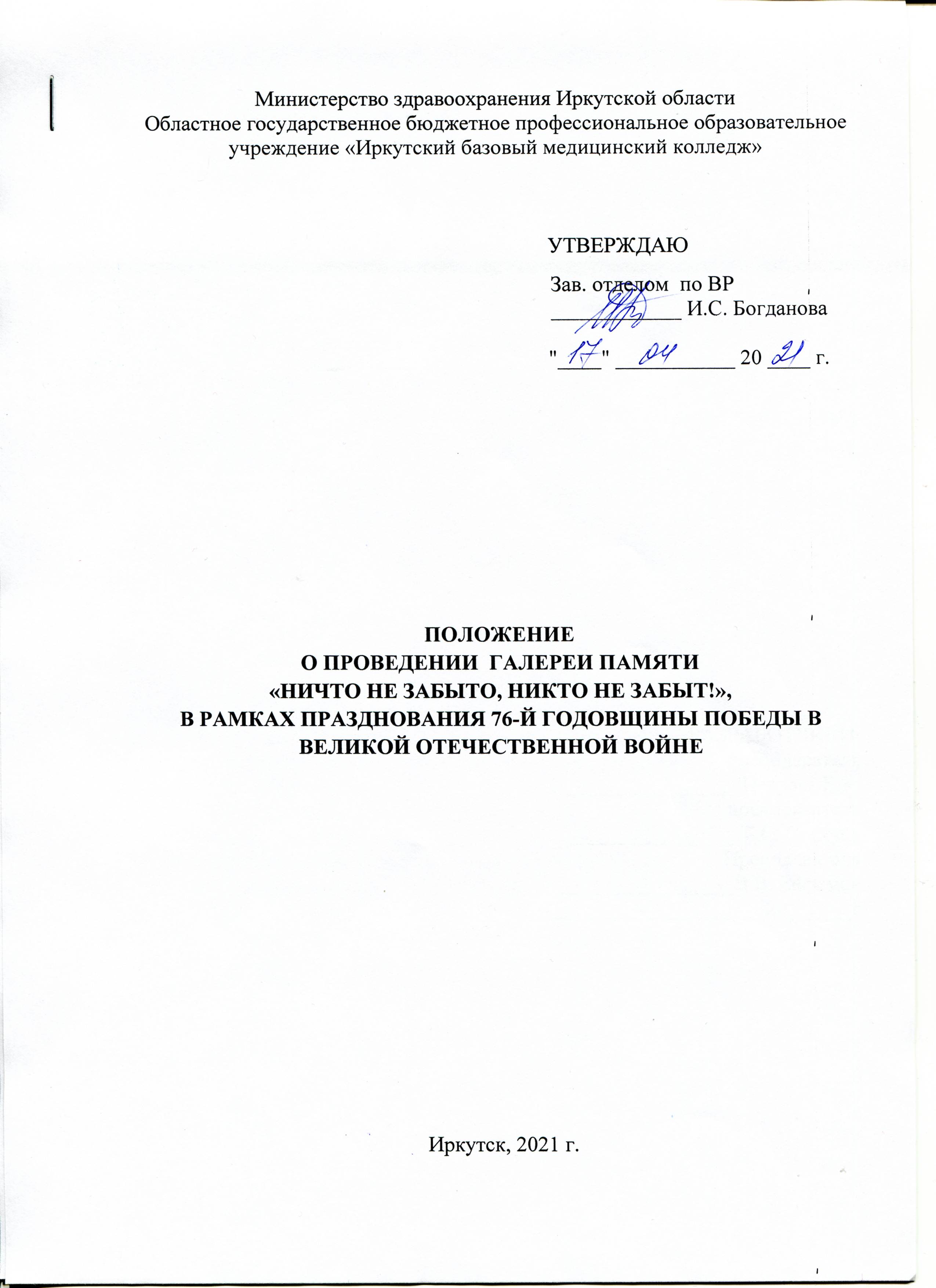 РАЗРАБОТЧИКИ:преподаватель________________Петрова Е.К. преподаватель ________________Б.С. СоктуевПреподаватель________________В.В. Ефремов«________»___________20______г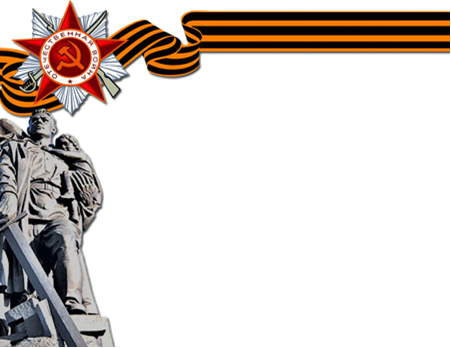 1.Общие положения1.1. Настоящее положение определяет порядок и регламент проведения Галереи памяти «НИЧТО НЕ ЗАБЫТО, НИКТО НЕ ЗАБЫТ!», приуроченной к празднованию 76-й годовщины празднования победы в Великой отечественной войне (далее – Галерея памяти).1.2. Галерея памяти проводится на базе ОГБПОУ «Иркутский базовый медицинский колледж».1.3. Для организации и проведения Галереи памяти создаётся оргкомитет в составе:Соктуев Баир Сыдынович, преподаватель, к.м.н;Ефремов Виталий Викторович, преподаватель, к.м.н;Петрова Елена Константиновна, преподаватель.1.4. Оргкомитет:определяет дату и место проведения Галереи памяти;утверждает условия участия в Галереи памяти;принимает работы для размещения в Галереи памяти.2. Цели и задачи Галереи памяти2.1. Галерея памяти проводится с целью сохранение памяти о  мужестве и подвиге русского солдата в период Великой Отечественной войны2.2.	Задачи:•	формировать чувства гордости и уважения к подвигу своих прадедов - защитников Родины;•	развивать интерес и уважение к истории своего и других народов;•	развивать способность осмысливать события и явления действительности во взаимосвязи прошлого, настоящего и будущего;•	воспитывать у студентов чувство патриотизма.3. Сроки проведения Галереи памяти3.1. Галерея памяти проводится с 20 апреля 2021 года по 31 мая 2021 года.3.2. Место проведения Галереи памяти: фойе 4 этажа.4. Требования к работам4.1. Работа выполняется на листе бумаги формата А4, в книжном формате.4.2. Работа должна содержать фото  (в черно-белом или цветном исполнении) участника ВОВ или труженика тыла с указанием персональных данных, заслуг в годы ВОВ, наград и поощрений.5. Участники Галереи памяти5.1. К участию в Галереи памяти допускаются материалы, подготовленные  студентами всех специальностей  и курсов. 5.2. Количество работ, представленных в Галерею памяти – не ограничено.5.3.Студенты, принимавшие участие в Галереи памяти, получают сертификаты участников.По вопросам подготовки и организации обращаться в каб. 208 Петрова Елена Константиновна